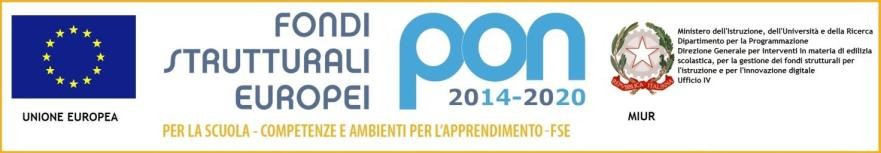 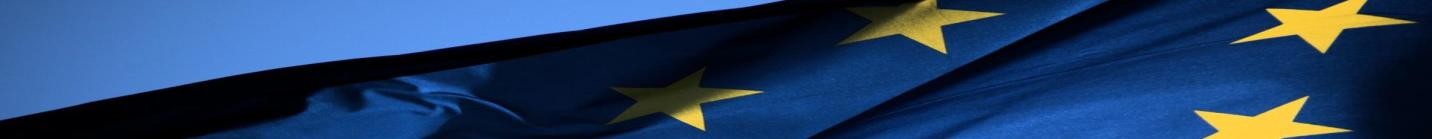 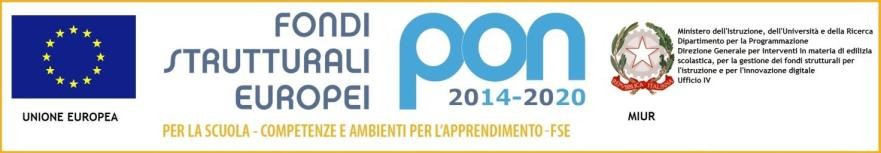 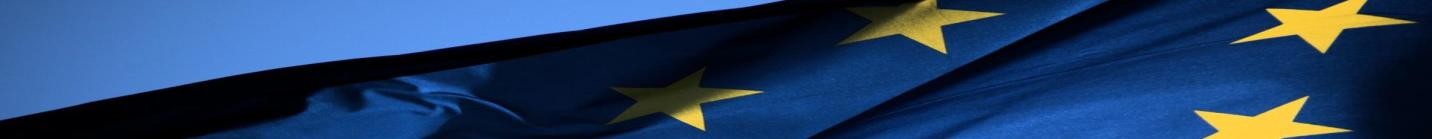 Allegato 1 istanza di partecipazioneAL DIRIGENTE SCOLASTICODELLA DIREZIONE DIDATTICA II CIRCOLO DI SARNOOGGETTO: DOMANDA DI PARTECIPAZIONE PER LA SELEZIONE INTERNA/ESTERNA DI ESPERTO - Progetto “Mi muovo in armonia con il mondo”. Codice progetto 10.2.2A-FDRPOC-CA-2020-215 –Avviso pubblico Prot. AOODGEFID 0026502 del 06/08/2019 – PON FSE Fondi Strutturali Europei – Programma Operativo Nazionale “Per la scuola, competenze e ambienti per ’apprendimento” 2014- 2020. Asse I – Istruzione – Fondo Sociale Europeo (FSE). Obiettivo Specifico 10.2 - Azione 10.2.2 – POC Fondo di rotazione (FdR).__l__ sottoscritt__...............................................................(cognome e nome) nat__ a .................................................. il …………………Codice Fiscale……………………………………….………...residente  ……………………………………………..(via/piazza numero civico) …………………………………………………………….……………………...chiede di essere ammesso alla selezione in oggetto per la figura professionale di EspertoInternoesterno per il modulo formativo_____________________________________, nell’ambito del progetto  “Mi muovo in armonia con il mondo”. Codice progetto 10.2.2A-FDRPOC-CA-2020-215–Avviso pubblico Prot. AOODGEFID 0026502 del 06/08/2019 – competenze e ambienti per l’apprendimento” 2014- 2020. Asse I – Istruzione – Fondo Sociale Europeo (FSE). Obiettivo Specifico 10.2 - Azione 10.2.2 – POC Fondo di rotazione (FdR) CUP J61F19000340001A tal fine, essendo a conoscenza del testo integrale dell’avviso, consapevole delle sanzioni penali previste dall’articolo 76 del decreto del Presidente della Repubblica 28 dicembre 2000, n. 445 per le ipotesi di falsità in atti e dichiarazioni mendaci, dichiara sotto la propria responsabilità, ai sensi degli articoli 46 e 47 dello stesso decreto 445/2000, di possedere i titoli e i servizi dichiarati  nel Curriculum vitae inviato unitamente alla presente domanda...l..... sottoscritt... è consapevole che tutto ciò che è stato dichiarato nel presente atto ha valore:di dichiarazione sostitutiva di certificazione, in relazione agli stati, qualità personali e fatti elencati nell’articolo 46 del D.P.R. 445/2000;di dichiarazione sostitutiva di atto di notorietà, in relazione agli stati, qualità personali e fatti che sono di sua diretta conoscenza ai sensi dell’articolo 47 del D.P.R. 445/2000. Al riguardo, in conformità a quanto previsto dall’articolo 38 citato decreto, allega una copia fotostatica non autenticata di un proprio documento di identità...l..... sottoscritt... …………………………………………………………………..acconsente al trattamento dei dati personali contenuti nella presente domanda e dichiara, inoltre, di voler ricevere tutta la relativa corrispondenza all’indirizzo mail di seguito indicato, impegnandosi a comunicare tempestivamente ogni sua eventuale variazione:______________________Luogo e data				Firma